                                                   Základná škola s materskou školou P.V. Rovnianka  Dolný Hričov 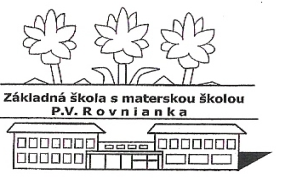                                                                           Školská 248,   013 41 Dolný Hričov                                                                Telefón :  +421/415572133     E-mail: zsdhricov@azet.sk     Internet:  www.zsdhricov.sk                                 Plán podujatí na mesiac JÚN 2023                                                                                                                                                                                           Zodpovední :1.DEŇ DETÍvšetci zamestnanci1. DEŇ DETÍ v ŠKD p. Vološčuková,  p. Hrušková, Mgr. Štolfová 2.ÚČELOVÉ CVIČENIE -5. - 9. ročníkMgr.  Sládeková7.HISTORICKÁ ŽILINAMgr. Rečková7. - 8.VÝLET POPRAD - 9. roč.Mgr.  Kršková,  Mgr.  Barčíková9.VÝLET TURČIANSKE TEPLICE – 8.roč.Mgr. Sládeková, Mgr. Cigániková9. CVIČENIE V PRÍRODE PaedDr.  Macková, 12.-15.ZBER PAPIERAMgr. Cigániková, Mgr.  Sládeková,  Mgr. Klieštik14.VYHODNOTENIE OLYMPIÁD p. Holičová15. -16. ŠKOLSKÝ VÝLET SLNEČNÉ SKALY-7.roč. Mgr. Cigániková16.ŠKOLSKÝ VÝLET- LETISKO- 1. - 4.roč.Mgr.  Bezáková, PaedDr.  Macková, Mgr.  Greschnerová, Mgr.  Piskoríková,  Mgr. Barčíková21.KRESLENIE NA CHODNÍK  p. Hrušková 27.ROZLÚČKOVÝ VEČIEROK 9. roč. Mgr.  Kršková 28.ŠPORTOVÁ OLYMPIÁDA v ŠKDp. Vološčuková  DIDAKTICKÉ HRYMgr.  GreschnerováBEH OH - 5. – 9. roč.Mgr.  SládekováSTREDOVEKÝ DEŇMgr.  Rečková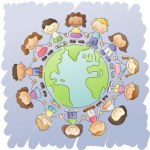 